Hierbij bied ik u de nota naar aanleiding van het verslag inzake bovengenoemde voorstel aan.De Minister van Justitie en Veiligheid,D. Yeşilgöz-Zegerius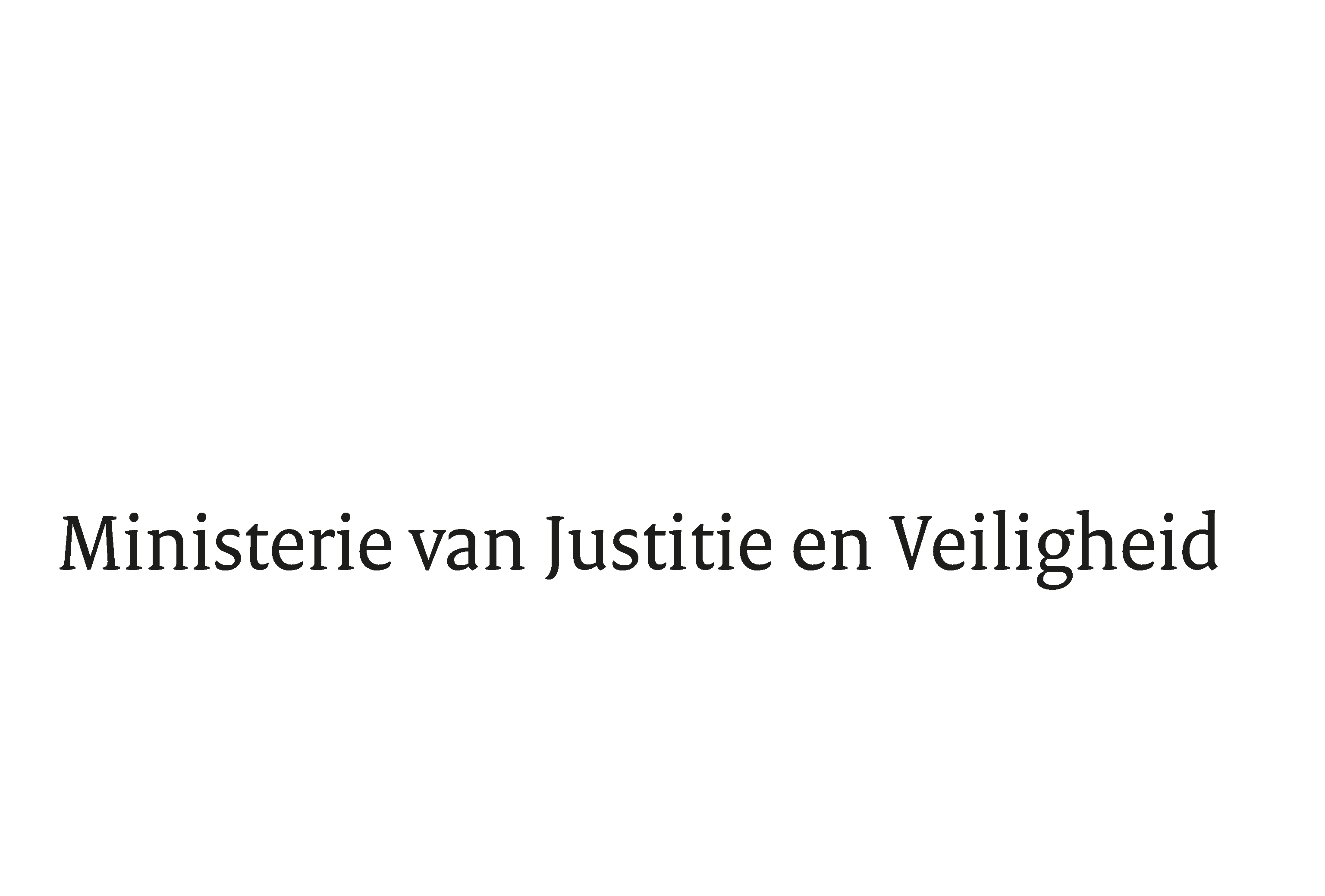 > Retouradres Postbus 20301 2500 EH  Den Haag> Retouradres Postbus 20301 2500 EH  Den HaagAan de Voorzitter van de Tweede Kamer der Staten-GeneraalPostbus 20018 2500 EA  DEN HAAGAan de Voorzitter van de Tweede Kamer der Staten-GeneraalPostbus 20018 2500 EA  DEN HAAGDatum16 mei 2023OnderwerpWijziging van het Wetboek van Strafrecht, het Wetboek van Strafrecht BES, het Wetboek van Strafvordering en het Wetboek van Strafvordering BES in verband met de uitbreiding van de strafbaarheid voor schadetoebrengende gedragingen ten behoeve van een buitenlandse mogendheid (uitbreiding strafbaarheid spionageactiviteiten)  Directie Wetgeving en Juridische ZakenSector Straf- en SanctierechtTurfmarkt 1472511 DP  Den HaagPostbus 203012500 EH  Den Haagwww.rijksoverheid.nl/jenvOns kenmerk4635972Bij beantwoording de datum en ons kenmerk vermelden. Wilt u slechts één zaak in uw brief behandelen.